Рекламно-техническое описание результата интеллектуальной деятельностиРезультат интеллектуальной деятельности в виде секрета производства (ноу-хау) «Изменение структуры статистических показателей туризма и методов получения информации в цифровой среде»,разработан в рамках НИР ВТК-ГЗ-53-21 «Разработка современной системы статистического учета в сфере туризма в целях анализа и поддержки принятия эффективных управленческих решений» по государственному заданию Финансового университета на 2021 годОписание результата интеллектуальной деятельностиИсчерпывающая информация о технологии. Представленные рекомендации об изменении структуры статистических показателей туризма и методов получения информации в цифровой среде решают проблему создания современной системы статистики туризма, с помощью которой станет возможным внести туризм в национальное счетоводство, интегрировать информацию в области спроса и предложения, занятости, создать цифровой «портрет» потребителя- путешественника, определить вместимость средств размещения, количество номеров, типы размещения, расходы и поступления. Особенно эта проблема актуальна для выявления процессов цифровой трансформации способов реализации и потребления туристских продуктов. Степень готовности к разработке инновационного проекта. Технология изменения структуры статистических показателей туризма и методов получения информации в цифровой среде имеет законченный вид и готова к использованию в компаниях туристской и гостиничной индустрии, в органах исполнительной власти, ответственных за реализацию Стратегии развития туризма в Российской Федерации на период до 2035 года.Новизна технологии, отличие от аналогов. Представленные рекомендации имеют уникальную специфику, которая заключается в учете процессов цифровой трансформации способов реализации и потребления туристских продуктов, повышения эффективности решения проблем и задач, ожидаемых от их использования. Создание единой экосистемы туризма, объединяющей̆ всех участников рынка на онлайн-платформе, для формирования лучшего клиентского опыта позволит осуществить интеграцию статистики туризма на всех экономических уровнях в национальные счета, создание счетов туризма и гостеприимства в целях оценки вклада в экономику регионов, систематического описания туристского сектора в существующих макроэкономических границах, в том числе с помощью вспомогательных счетов.Технологические преимущества. Предложенные рекомендации об изменении структуры статистических показателей туризма и методов получения информации в цифровой среде имеют технологическое преимущество, основанное на подходе, который включает цифровые форматы статистической отчетности.Экономические преимущества. С помощью представленных рекомендаций возможно дать наиболее полную характеристику туристской деятельности, выявить основополагающие экономические пропорции туристской индустрии, проанализировать структурные сдвиги в производстве и реализации туристского продукта, изучить спрос на турпродукт, оценить влияние туризма на валовой внутренний продукт страны, показатели занятости, инвестиции.  Область возможного использования. Представленный подход может быть применен в процессе получения достоверных цифровых сведений, отражающих движение туристских потоков, в том числе: для оценки вклада туризма в экономику региона, для определения антропогенной нагрузки, осуществления прогноза возможных изменений в сфере потребительских ожиданий туристов. Сопутствующие полезные эффекты. Сопутствующим полезным эффектом представленной технологии является возможность цифрового расширения последовательности взаимодействия клиента, компании и ее продукта; оценки трудновоспроизводимых отличительных черт турпродукта, повышения эффективности решения проблем статистики туризма. 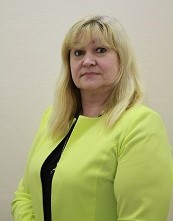 Розанова Татьяна Павловна,Руководитель Департамента туризма и гостиничного бизнеса, доктор экономических наук, профессор, профессор Департамента логистики и маркетинга.Научно-педагогический стаж – более 30 лет.- 125476, Москва, ул. Василия Петушкова, д. 21, к. 2, кв. 106Контакты:+7(915) 488 25 50TPRozanova@fa.ru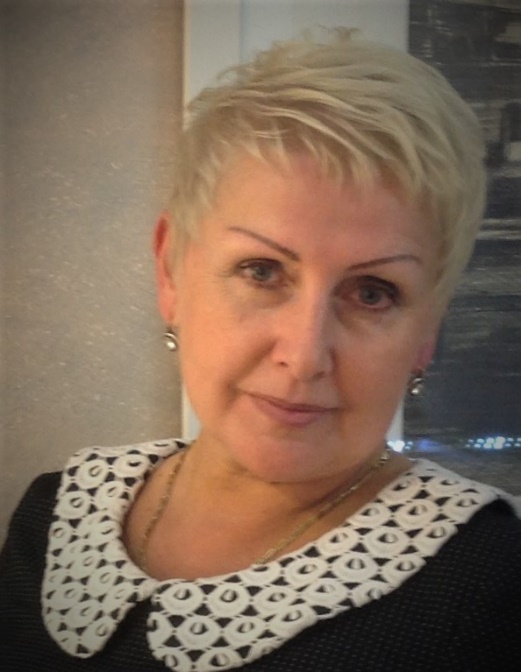 Стыцюк Рита Юрьевна, доктор экономических наук, профессор, профессор Департамента туризма и гостиничного бизнесаНаучно-педагогический стаж – более 30 лет.- 141221, Московская обл., р-н Пушкинский, с. Тарасовка, ул. Линейная, д. 26 /13Контакты:+7(967) 036 39 04RStytcuk@fa.ru